Výběrová řízení v IS STAG – Nabídka výjezdů = online přihláška na výjezd do zahraničí Nabídka výjezdů je aplikace IS STAG pro evidenci výběrových řízení = přihlášek na studijní, výzkumné, konferenční výjezdy studentů do zahraničí, ale i na mobility zaměstnanců- (akademické i THP).Aplikaci najdete po přihlášení do Potálu UP v IS STAG - „ECTS výjezdy“ – Nabídky výjezdů:Nabídka všech dostuppných výjezdů se rozbalí, kliknete-li na Hledat…Pokud znáte konktétní název nabídky, můžete ji napsat (zkopírovat) do Názvu nabídky a otevře se vám jen tato konkrétní nabídka.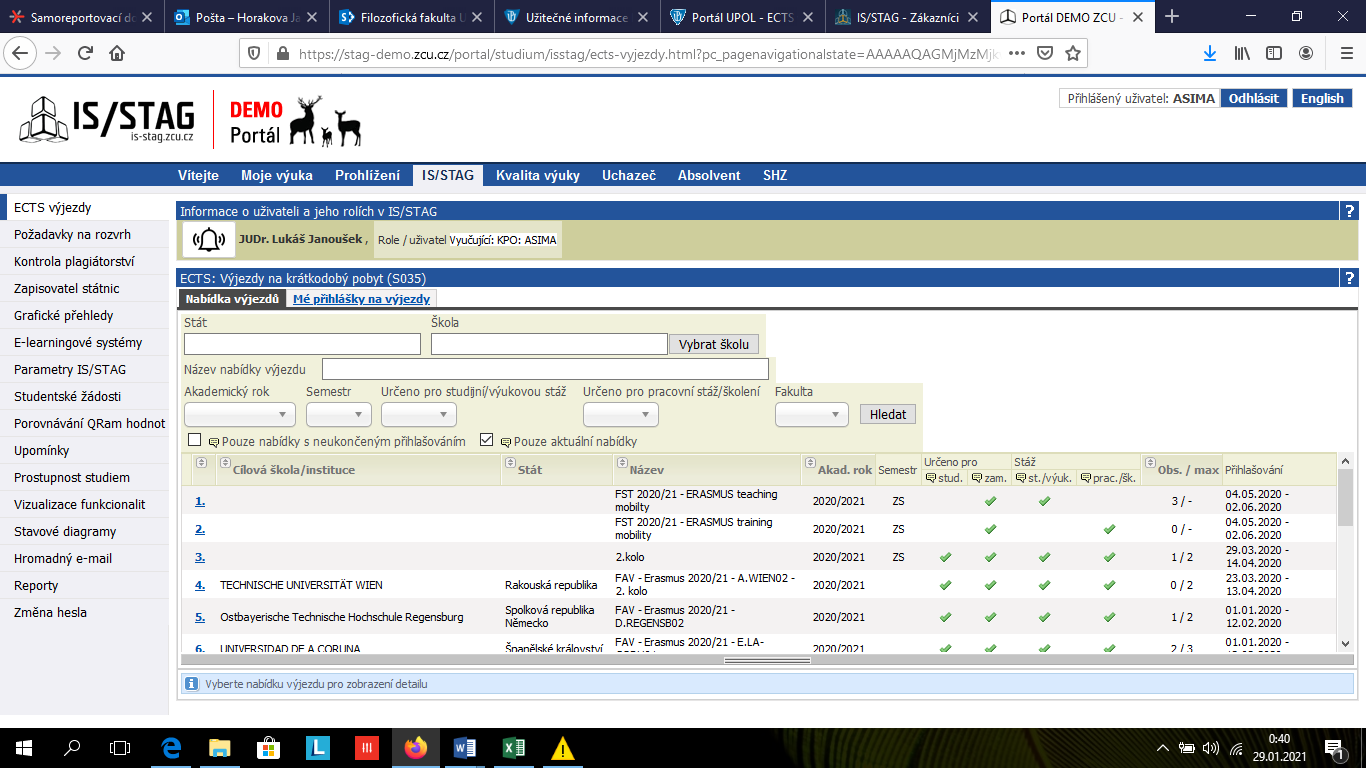 Klikněte na číslo nabídky, o kterou máte zájem.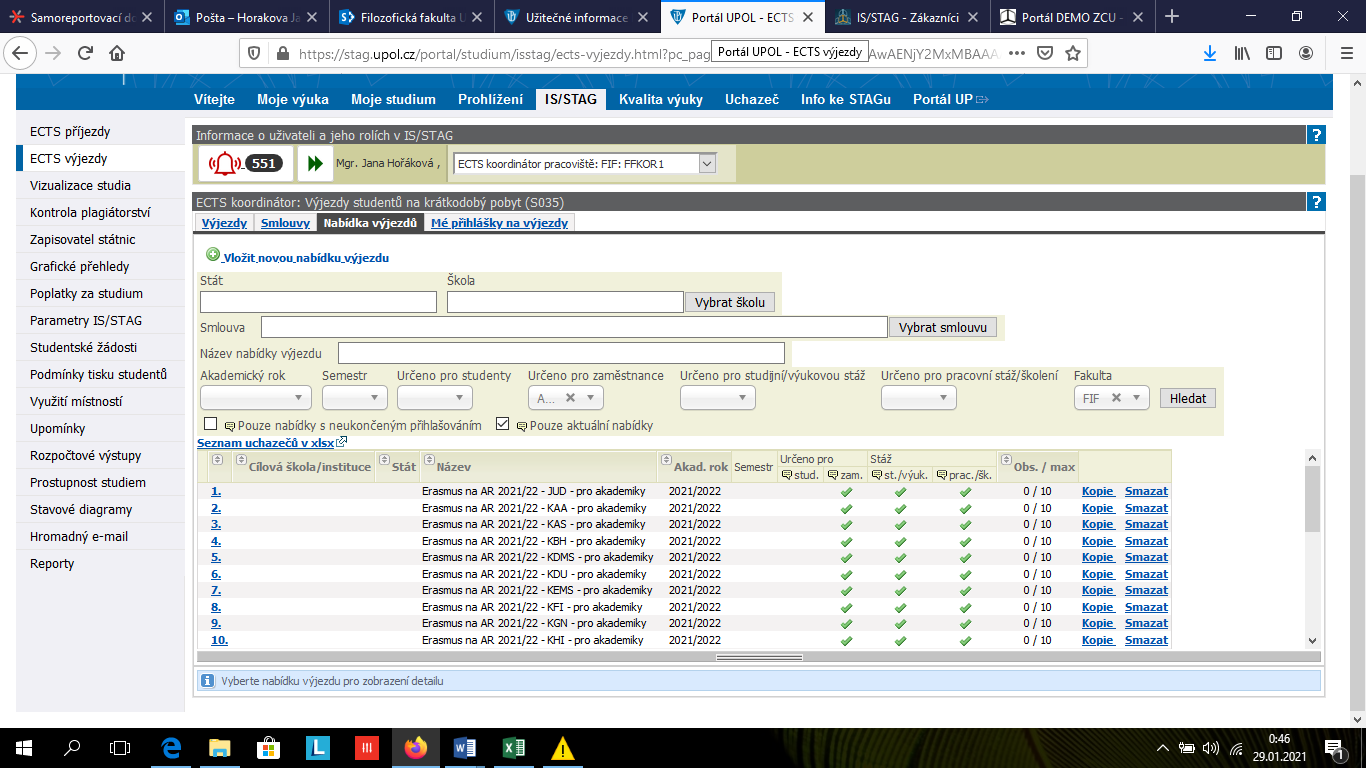 Otevře se nabídka, viz obr. níže. V Detailu jsou popsané podmínky VŘ. Pro zobrazení celého textu nabídky roztáhněte okno Detailu nabídky.Klikněte na podat přihlášku. Vygeneruje se přihláška, do které vyplníte místo a termín výjezdu:Chcete-li vyjet na univerzitu, doplňte/vyhledejte její název + doplňte termín pobytu (pokud nevíte přesný, postačí orientační). Uložte.Plánujete-li vyjet kamkoliv jinam než na univerzitu, je nutné vyplnit do pole Firma např. následující text: konference v Římě/výzkum na Aljašce + doplňte termín pobytu (pokud nevíte přesný, postačí orientační). Uložte.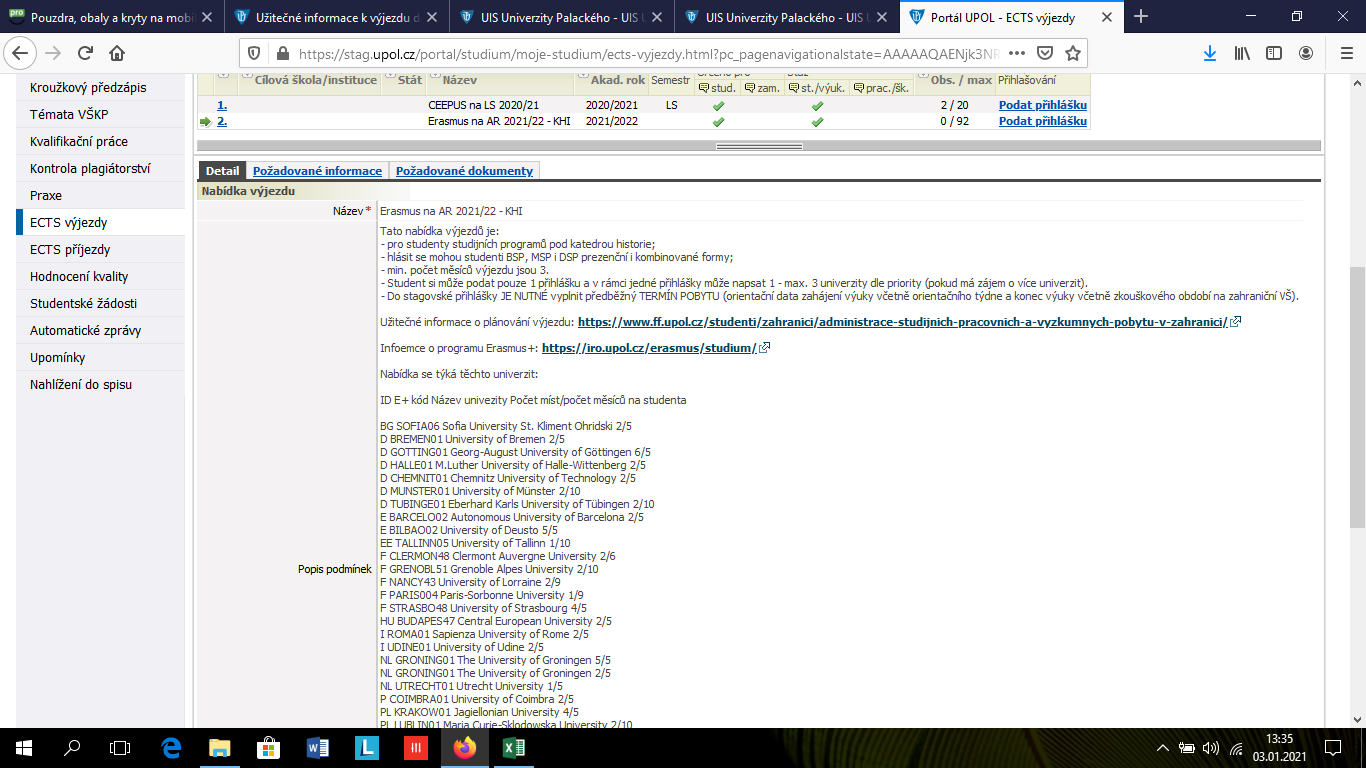 Příklad vyplněné přihlášky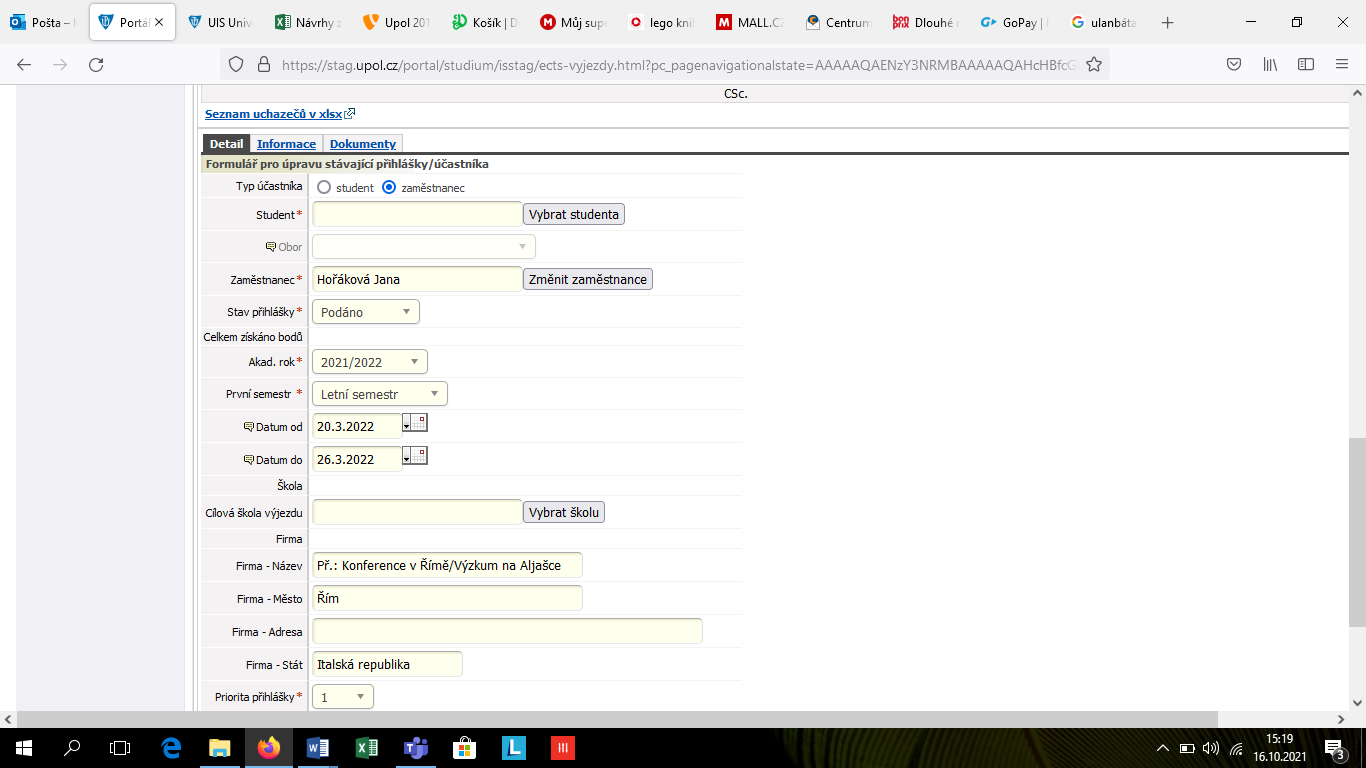 Vložení dokumentu/ů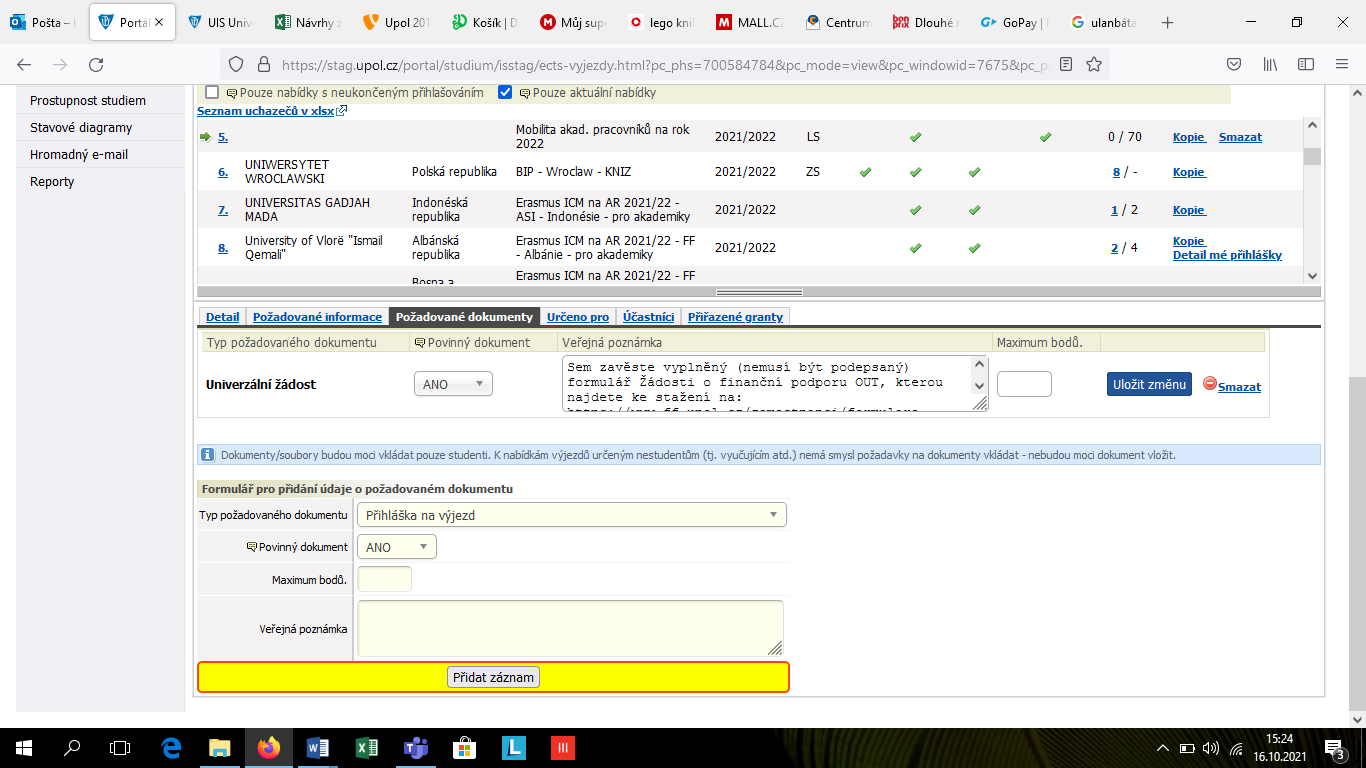 